Priprema za pisanu provjeru1. dio testa:1. Usporedi po veličini, od najmanjeg do najvećeg broja:(a) –0.74, –0.792, –1.74, 0.972, –0.79, 0.97 (b) 2. Smjesti brojeve na brojevni pravac:     3. Točkama A, B, C, D, F i G pravca sa slike pridruži odgovarajuće racionalne brojeve: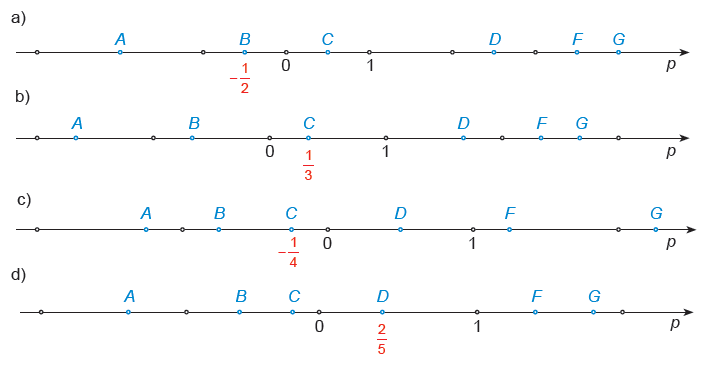 4. Izračunaj:(a)         (b)          (c) –3.6 + 8.5        (d)      (e)  5. Izračunaj:(a) –73 · (–8.5)          (b)        (c)         (d)               (e) (f)                         (g) -14: (-3.5)           (h) 5.48 : 6. Izračunaj:(a)                     (b)  –2.8 + (–6.97) + 9.75 + (–1.7)    (c)                        (d)    7. Izračunaj:(a)             (b)             (c)                    (d) 8. Izračunaj:(a)          (b)             (c) 9. Riješi jednadžbe:(a)  6 – 5x = – 4(b) 10x – 7 + 5x = 33 + 5x(c) 3x + (x – 11) = 12x – (5x + 31) – 25(d) 3(–5x + 15) + 45 = –8(5x – 15)(e) (f) (g) 10. Zapiši u znanstvenom obliku:11. Zapiši u znanstvenom obliku:12.  Preračunaj mjerne jedinice i rezultat zapiši u znanstvenom obliku:(a)  28.4 km = ________________________________ m = __________________________________ m(b)  3 251 mm2 = _______________________________dm2 = _________________________________dm2(c)   1.26 hL = _________________________________ L = ___________________________________ L(d)  47 μm = _________________________________ m = ___________________________________ m(e)  45 mg = _________________________________ g = ____________________________________ g(f)   45 dm3 = ________________________________ cm3 = __________________________________ cm3(g) 2.8 Gm =_________________________________m = ____________________________________ m13.  Na slici je prikazan Vennov dijagram skupa D. Jesu li tvrdnje točne ili netočne? 		Dk(D) = 6                              		                                                Točno  /  Netočno   		                                                                            Točno  /  NetočnoD =                	      Točno  /  NetočnoAko je C =    onda vrijedi da je C podskup skupa D.      Točno  /  Netočno 14. Izračunaj:(a)                 (b)                    (c)                      (d)     2. dio testa:1. Količniku brojeva   i  dodaj njihovu razliku.2. Izračunaj umnožak recipročnih vrijednosti brojeva 2.1 i  3. Zadani su skupovi: A =  i B = . Odredi:a) AႶB      b) AυB     c) skup C takav da je C podskup od A, ali ne i od B      d) skup D takav da je B∩D=4. Ako je k(A) = 10. a k(B) = 17, a skup A∩B ima 8 elemenata, koliko elemenata ima skup AυB?5. Zadani su skupovi A, B i C:Dopuni točnim odgovorima:a)=  ___________________________________________              b) Ako želimo da skup D bude takav da vrijedi     tada skup D mora minimalno sadržavati ove članove: D = ______________________________.6. Zrnce peluda trave ima masu od 5 ⋅ 10–9 g. Koliko je to kilograma? Izračunaj pa napiši rezultat u znanstvenom obliku.7.  Lara i Jan imaju ukupno 48 sličica za album. Ako Jan ima 3 puta više od Lare, koliko sličica ima svatko od njih?8. Zbroj dvaju uzastopnih parnih cijelih brojeva iznosi -250. Koji su to brojevi?9. Jedna stranica pravokutnika je za 1.2cm kraća od druge. Koliko iznosi duljina stranica pravokutnika ako je njegov opseg 4 cm?10. Koji broj treba oduzeti od brojnika i nazivnika razlomka  da dobiveni razlomak ima vrijednost -3?11. Ivona je kupila tenisice i majicu, a cijena majice iznosi  cijene tenisica. Kolika je cijena tenisica ako račun iznosi 648 kuna?Napomena: Provjera će sadržavati manje zadataka od pripreme, primjereno vremenu pisanja. Ovdje je dano više zadataka kako biste imali dovoljno toga za vježbati. Ne zaboravite, u četvrtak analiziramo ovaj listić, a u petak pišemo matematiku. a) 584 000 000b) 23 037c) 200d) 54 328 000a) 0.07b) 0.003c) 0.00065d)  0.0000011